Planning Enforcement enquiry form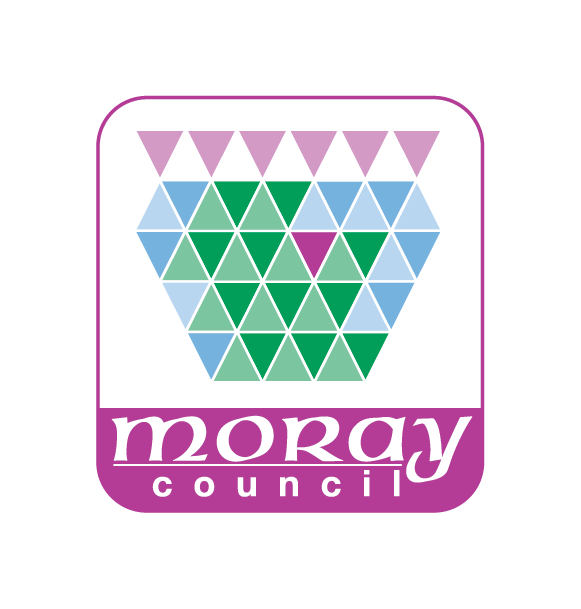 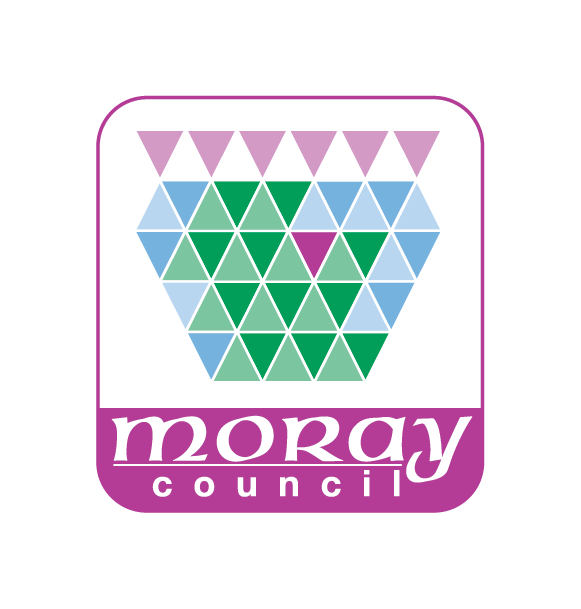 PLANNING SERIVCES – Development ManagementPlease use this form to submit any complaints or queries you have regarding a development or use of land or buildings which is causing you concern. You should try to provide as much information as possible; any additional information you can give us, such as photograph, or a diary of events, will help us to get a clearer picture of the alleged breach of planning control. Before you send us the form, you may wish to look at our Enforcement Charter at http://www.moray.gov.uk/downloads/file118894.pdf  which explains the Enforcement system and powers.Completing the Planning Enforcement complaint form will help both you and the council in a number of ways:It provides a written record of the primary evidence which initiated an investigation and possible formal legal action;It ensures that we have enough information to investigate your complaint fully;It gives you the opportunity to register your concerns about the development and its effect on your amenity;It helps us to establish priorities and to use resources efficiently.Planning Enforcement enquiry formPlanning Enforcement enquiry formThe support of complaints is important in determining the outcome of an enforcement investigation. We will treat your complaint as confidential during our initial enquiries and as much as possible after that. However, should the matter end in court action the testimony of witnesses could be necessary in securing a successful prosecution.What is the nature of alleged breach?Mark X in the box for any which are applicable. Further details required on page 2What is the nature of alleged breach?Mark X in the box for any which are applicable. Further details required on page 2Unauthorised building or engineering works have been/are being carried outUse of land or building has changed – from ……………………….to…………………………….Breach of planning condition(s)Works are not being carried out in accordance with the approved plansDevelopment/Works being carried out a Listed Building or within a Conservation AreaUnauthorised demolition works Works to trees without consentUnauthorised advertisementOther – please give full details of a separate sheet if necessaryDetails of Site and those involvedAddress (including postcode)Name of owner/resident (if known)Name of any other person/company involved (with details of their involvement if possible)Please use this box to give us as much detail as you can of the development or activity. (continue on a separate sheet if necessary)When did the development take place or the activity start?Is the activity still continuing? (including details of hours of operation if appropriate)How is the development or activity affecting your amenity or the amenity of the wider locality?Your name, address and contact detailsYour name, address and contact detailsNameAddressPostcodeTelephoneEmailDevelopment Management, Moray Council PO Box 6760, Elgin, IV30 9BXDevelopment Management, Moray Council PO Box 6760, Elgin, IV30 9BXTelephone0300 1234561EmailPlanning.enforcement@moray.gov.ukWeb - www.moray.gov.uk 